Passion and PurposeBaker, A. (2011). Sell your crap. Pay your debt. Do what you love:  TEDxAsheville. Retrieved from http://youtu.be/9XRPbFIN4lk. In 2008, after the birth of his first child, Baker and his wife decided to sell everything they owned, pay off their consumer debt, and spend a year traveling abroad as a family. They began sharing their journey in early 2009 on the blog Man vs. Debt, now 15000 subscribers strong. In sharing their ups and downs in the areas of personal finance, consumerism, clutter, travel, minimalism, and passionate entrepreneurship, they realized they aren't alone in a desire to explore and grow. Berns, S. (2013). My philosophy for a happy life: Sam Berns at TEDxMidAtlantic. Retrieved from http://youtu.be/36m1o-tM05g. Sam Berns is a Junior at Foxboro High School in Foxboro, Massachusetts, where he has achieved highest honors and is currently a percussion section leader in the high school marching band. He recently achieved the rank of Eagle Scout in the Boy Scouts of America. Sam was diagnosed with Progeria, a rare, rapid aging disease, at the age of 2. He is featured in the documentary Life According to Sam, which will premiere on HBO on October 21, 2013. Coret, A. & Slen, S. (2012). Finding your Passion : TEDxVancouver. Retrieved from http://youtu.be/WV7D9Na9ya0. Stephen Slen is a director at Katal Innovations Inc. and co-inventor of the Landing Pad. Stephen graduated from UBC with a Bachelors of Applied Science degree in Integrated Engineering. Stephen grew up in Calgary, Alberta. Katal came to fruition as a means to pursue Slen and Coret's shared ambition to help foster the progression of freestyle skiing and snowboarding. Aaron Coret, is a Director at Katal Innovations and co-inventor of the Landing Pad. Aaron recently graduated with a Bachelors of Applied Science degree In Integrated Engineering and a minor in Commerce from UBC. The inspiration for the Katal Landing Pad was a direct result of his tragic snowboarding accident that left him a quadriplegic in 2005. Costigan, M. (2013). Find Your Passion, Discover Your Future: Michael Costigan at TEDxYouth@Conejo. Retrieved from http://youtu.be/l5g9To0DwgA. An internationally acclaimed speaker, Michael is one of the nation's youngest CEOs who was recently named 'Young Business Leader of the Year' by the National Financial Educators Council. "I want teens to know that they can defy the odds, that they don't have to be their past mistakes, and that they can rise above anything life throws at them to help others and to live their dreams." -Michael Costigan. For more information on Michael, visit: http://www.speakingofmichael.com/about/. Dinsmore, S. (2012). How to find and do work you love: Scott Dinsmore at TEDxGoldenGatePark (2D). Retrieved from http://youtu.be/jpe-LKn-4gM. Scott Dinsmore's mission is to change the world by helping people find what excites them and build a career around the work only they are capable of doing. He is a career change strategist whose demoralizing experience at a Fortune 500 job launched his quest to understand why 80% of adults hate the work they do, and more importantly, to identify what the other 20% were doing differently. His research led to experiences with thousands of employees and entrepreneurs from 158 countries. Scott distilled the results down to his Passionate Work Framework - three surprisingly simple practices for finding and doing work you love, that all happen to be completely within our control. He makes his career tools available free to the public through his community at http://LiveYourLegend.net. Giffords, G. & Kelly, M. (2014). Be passionate. Be courageous. Be your best: TED Talks. Retrieved from http://youtu.be/M6TMSQWI9m4. On January 8th, 2011, Congresswoman Gabby Giffords was shot in the head while meeting constituents in her home town of Tucson, Arizona. Her husband, the astronaut Mark Kelly, immediately flew to be by her side. In this emotional conversation with the Paley Center's Pat Mitchell, the pair describe their lives both before and after the accident -- and describe their political campaign against gun violence. Gordon, J. (2012). How to graduate college with a job you love & less debt: Jullien Gordon at TEDxMidwest. Retrieved from http://youtu.be/29tJAgc54RA. The former, linear model of success is obsolete. Students are not getting the return on education investments that they did just 1 decade ago. Jullien Gordon helps this new generation realize their full potential by identifying four types of capital that blend work in harmony. The need for balance between book smarts and street smarts is more crucial than ever. http://youtu.be/29tJAgc54RALeipzig, A. (2013). How to know your life purpose in 5 minutes: TEDxMalibu. Retrieved from http://youtu.be/vVsXO9brK7M. Adam Leipzig has overseen more than 25 movies as a producer, executive and distributor. and has produced more than 300 stage plays and live events, and he was one of the founders of the Los Angeles Theatre Center. AdamLeipzig.com. Sheets, J. (2013). Pursue Your Passion: Jeff Sheets at TEDxBYU. Retrieved from http://youtu.be/Pxhw_kPRn58. If money were no object, what would you do? Who would you become? Creativity demands patience, and yet we often give up on our dreams because we are too impatient to see them through. We owe it to ourselves to strive for personal fulfillment; we need to pursue our passions and be persistently patient, all the while realizing that we desire and what we seek after is what we will ultimately become. #weseek. Education System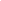 Maregere, B. (2013). Let Your Passion Be Your Alarm Clock: Blessing Maregere at TEDxYouth@Croydon. Retrieved from http://youtu.be/578xlnhD6dA. Blessing is a 20 year old multi-award winning young entrepreneur, author & inspirational speaker. He started his first business at the age of 16, which was a contract cleaning company. The business was a success. It turned over £10k a month, employed 6 cleaning staff, in only 3 months. He also became the co-founder & chair of "Not Just a Youth Enterprise". A youth led social enterprise that developed their own brand of fair trade products. Blessing is also the co-founder and project manager of Bright Futures Enterprise, a youth led social enterprise, on a mission to inspire and educate young people to become entrepreneurs. Blessings will share his journey and secrets of how to become a young successful entrepreneur. www.blessingm.com. Pierson, R. (2013). Every kid needs a champion. Retrieved from http://youtu.be/SFnMTHhKdkw. Rita Pierson, a teacher for 40 years, once heard a colleague say, "They don't pay me to like the kids." Her response: "Kids don't learn from people they don't like.'" A rousing call to educators to believe in their students and actually connect with them on a real, human, personal level. Robinson, K. (2012). The World We Explore. Retrieved from http://youtu.be/w9-SYa_82TI. Sir Ken Robinson Zeitgeist Americas 2012. The World We Explore-- Sir Ken Robinson, Educator. Curiosity encourages us to push boundaries into uncharted territories. Where can our hunger for discovery take us - both outside and inside ourselves? Wagner, T. (2012). Play, passion, purpose: Tony Wagner at TEDxNYED. Retrieved from http://youtu.be/hvDjh4l-VHo. Tony Wagner recently accepted a position as the first Innovation Education Fellow at the Technology & Entrepreneurship Center at Harvard. Prior to this, he was the founder and co-director of the Change Leadership Group at the Harvard Graduate School of Education for more than a decade. Tony consults widely to schools, districts, and foundations around the country and internationally. His previous work experience includes twelve years as a high school teacher, K-8 principal, university professor in teacher education, and founding executive director of Educators for Social Responsibility. Yabut, J. (2013). On grit and passion: Jonathan Yabut at TEDxDiliman. Retrieved from http://youtu.be/nYzgoBVwG0A. Jonathan Yabut honored the Philippines by becoming the first winner of Apprentice Asia, the official Asian version of the popular American reality series. His favorite word, for which there is no English counterpart, best describes him, and indeed, all Filipinos. That word is "diskarte." BothRobinson, K. (2013). How to escape education's death valley. Retrieved from http://youtu.be/wX78iKhInsc. Sir Ken Robinson outlines 3 principles crucial for the human mind to flourish -- and how current education culture works against them. In a funny, stirring talk he tells us how to get out of the educational "death valley" we now face, and how to nurture our youngest generations with a climate of possibility. 